PARISH NEWS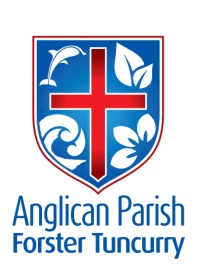                2nd July 2017    FOURTH SUNDAY AFTER PENTECOSTThe wages of sin is death, but the free gift of God is eternal life in Christ Jesus our Lord.   Romans 6.23PASTORAL CARE (ST. ALBAN’S)A meeting of St Alban’s Pastoral Care people will be held at St. Alban’s today Sunday 2nd July 2017 at 11.00am. If you are not one of the people at St Alban’s who look after a group of people and would like to be please let me know.We will be refreshing on what we should be doing to keep an eye on each other.  We will also be re-allocating people in groups if you feel this would be more beneficial.Please contact me if you have any questions. Clive Davies. Pastoral Care Coordinator (St Alban’s) 0412 653061.PARISH BARBECUE NEXT WEEKDon’t forget the Parish Barbecue next Sunday, 9th July, at 12 noon.  Bring your own steaks or sausages and have them expertly cooked by the Parish Chefs.  Or just bring your own sandwich and join in the fellowship!SAMARITANS SUPPLIESJuly – Toiletries such as soap, shampoo, toothpaste, show gells.The Chill-out breakfast program at Foster High needs a few more volunteers to run efficiently and Jose has prepared a power point slide which is on the PowerPoint today. For more information and to offer to be a volunteer see Heather Webster—or phone 6555 3651. In Our Prayers:Our Parish:The environmentPlease continue to pray for people with ongoing needs in your prayers each day:  If you would like to add someone to the Parish Prayer list, be sure to obtain permission from the person concerned and then contact the Parish Office.Our Diocese:Assistant Bishop PeterThe Parishes of Georgetown and HamiltonBishop Tyrrell Anglican CollegeHospital ChaplainciesThe Diocese of ArmidaleThe World:The Church in Nigeria (Lokoja and Owerri)Liz Burns (CMS Tanzania)We commend to God’s keeping those who have recently died and we pray for those who mourn their passing.  We remember with thanks those whom we have loved whose anniversary occurs at this time: Jean Ollivier and Shirley Berridge.COURTHOUSE ROSTER5th July		Marge Cooper & Beryl Allen19th July		Suellen Belton & Diane KellehearCONTACT DETAILS Parish Priest:  		The Reverend Mark Harris		6555 4200					revmarkharris@icloud.com Priest in Local Mission	The Reverend Bill Green			6555 4200Parish Office:		St. Alban’s Anglican Church:		6555 4200  			info@forsteranglican.com Parish Secretary		Judy Hall		         		0400 890 728Op Shop:		Head St Car park			6555 4267 			Enquiries: 				6555 4200Book Shop		bookshop@forsteranglican.com		6555 4272Parish Website: 		www.forsteranglican.com  Items for Parish News: Email: PN@forsteranglican.com or phone Janet 6554 5981 or parish office 6555 4200 by 12noon Wednesday.Our Bank Details: BSB: 705 077 Account: 000400710Acc Name: Anglican Parish of Forster/TuncurryHELP AT MINI LUNCHHelp is needed from one person each Mini Lunch on 2nd Wednesday of the month for 1 hour from 12 noon to assist carrying plates and using the dish washer.  If you think you may be able to help to assist with this worthwhile activity, please call the Parish Office 6555 4200 between 9am and 12noon Monday to Thursday.REMINDERS:Strollers – Monday, 3rd July.  Meet 9.30am St Alban’s car park.Tuncurry Friendship Group - Wednesday, 5th July.  10.00am St Nicholas’ Church.Games Afternoon – Saturday, 8th July.  1.00pm  St Nicholas’ Church.NOTES FROM JUNE PARISH COUNCIL MEETINGOur June Parish Council meeting was very productive and the following points were discussed:All churches, clergy house and the rectory have been checked for termites. Some sites will be sprayed for spiders in the coming weeksP. Castle has been acting treasurer due to the illness of Peter Board. The issue of counters for the offertory and banking was further discussed and a few  assistants selected for some of the jobs.B. Green absent for next three weeks for leave purposesHelen Quinn’s upcoming ordination as Deacon.Emergency management folders will soon be updated.Format for the Think Tank Meeting(held last Sunday)discussedDraft submission re: St James, Bungwahl discussed and will be reviewed during July with the help of Heather Dwyer and Barry Levick.Two other possible suppliers to assist with kitchen renovations have been identified.J. Hall will investigate booking Waitoto Children’s Choir for 2018.D. Ovens made several enquiries about missions. Missions giving by Parish is down as compared to former years. Discussed allocated and unallocated missions. J. Hall & C. Davies to locate list of approved missions. Missions to be an agenda item at next Parish Council Meeting.J.Hall (Secretary – Parish Council) 